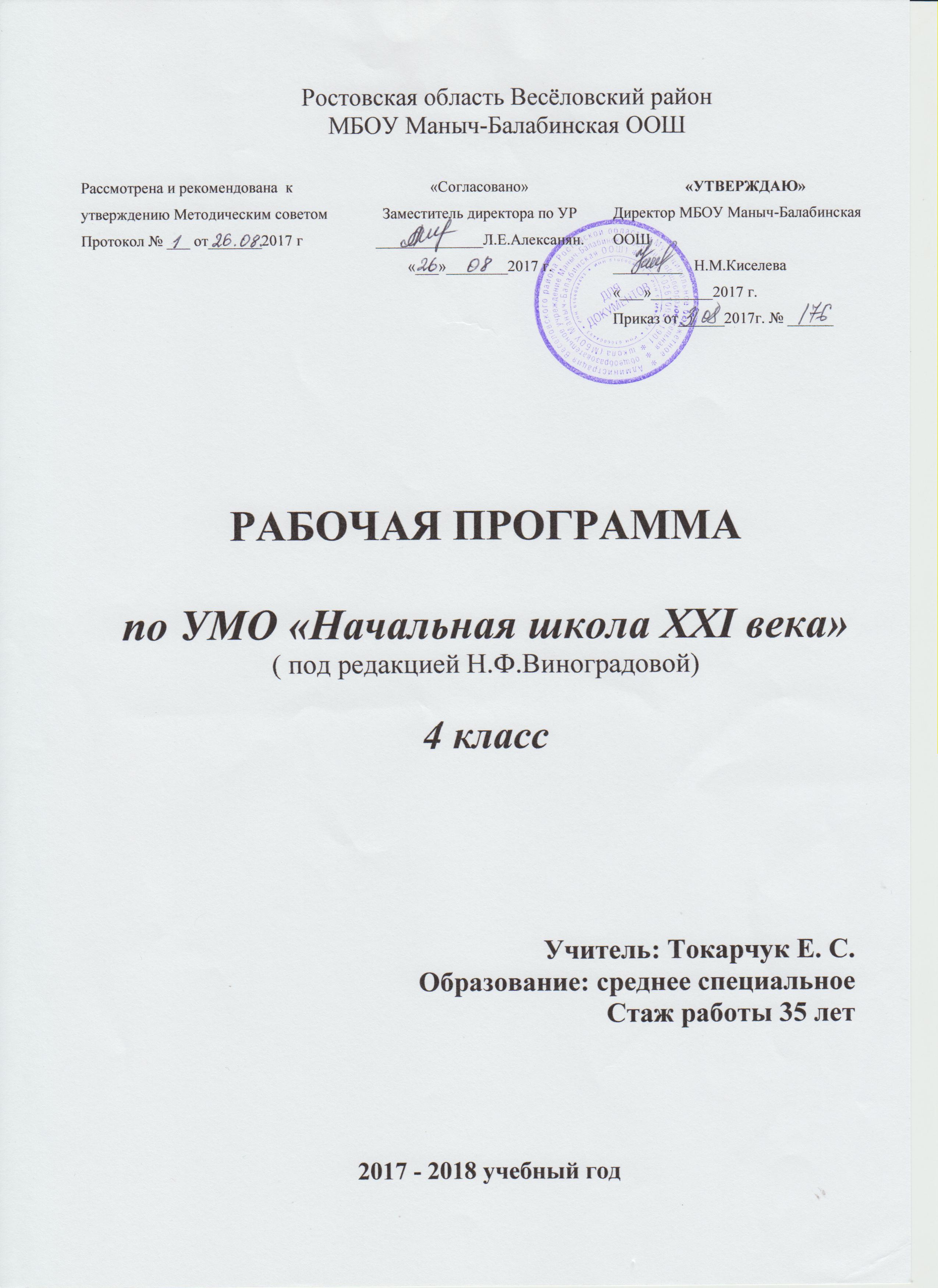 Образовательная областьТехнологияУчебник:«Технология» Е. А. ЛутцеваИзд.центр «Вентана- Граф». Москва.2013г.Программа  «Технология» Е. А. ЛутцеваИзд.центр «Вентана- Граф». Москва.2012г.Количество часов: 1 час в неделю – 35ч.    Пояснительная записка Программа курса «Технология» разработана на основе Федерального государственного образовательного стандарта  начального общего образования  (2009г.); примерной программы по технологии;  авторской программы  по предмету « Технология» Е.А. Лутцевой для 4 класса, основной образовательной программы НОО МБОУ Маныч – Балабинская ООШ, календарного учебного графика и учебного плана   на 2017-2018уч.год , Сан Пинов 2011г. Программа обеспечена следующим методическим комплектом: Лутцева Е. А., Технология: 4 класс: Учебник для обучающихся общеобразовательных учреждений. – М.: Вентана-Граф, 2013.В авторскую программу изменения не внесены.Деятельностный подход к построению процесса обучения по технологии является основной характерной особенностью этого учебного предмета, что способствует формированию у учащихся не только представлений о взаимодействии человека и окружающего мира, о роли трудовой деятельности людей в развитии общества, но и позволяет сформировать у них начальные технологические знания, важнейшие трудовые умения и навыки.
Это определило цель обучения технологии: развитие личности младшего школьника, формирование умений и навыков учебной деятельности, готовности к самостоятельному учебному труду и др., позволяют обеспечить качественно новый, высокий уровень подготовки младшего школьника к обучению в среднем звене школы.Задачи обучения:
- развитие сенсорики, мелкой моторики рук, пространственного воображения, технического и логического мышления, глазомера; способностей ориентироваться в информации разного вида;
- освоение знаний о роли трудовой деятельности человека в преобразовании окружающего мира, первоначальных  представлений о мире профессий; 
- овладение начальными технологическими знаниями, трудовыми умениями и навыками, опытом практической деятельности по созданию личностно и общественно значимых  объектов труда; способами планирования и организации трудовой деятельности, объективной оценки своей работы;  умениями использовать компьютерную технику для работы с информацией в учебной деятельности и повседневной жизни;
- воспитание трудолюбия, уважительного отношения к людям и результатам их труда, интереса к информационной и коммуникационной деятельности; практическое применение правил сотрудничества в коллективной деятельности.
Обучение технологии способствует формированию общеучебных умений и навыков. Среди них: умение выделять признаки и свойства объектов окружающего мира, высказывать суждения на основе сравнения их функциональных и эстетических качеств, конструктивных особенностей; осуществлять поиск и обработку информации (в том числе с использованием компьютера), умение использовать измерения для решения практических задач; планировать и организовывать свою деятельность и др.
Курс «Технология» носит интегрированный характер. Интеграция заключается в знакомстве с различными сторонами материального мира, объединенными общими закономерностями, которые обнаруживаются в способах реализации человеческой деятельности, в технологиях преобразования сырья, энергии, информации. Однако эти общие закономерности, являющиеся сутью понятий «технологичность» и «технология», отражаются в отдельных видах деятельности с присущими им спецификой, особенностями, делающими их уникальными.Место предмета в учебном плане.Программа рассчитана на 35 часов (1 час в неделю). В соответствии с расписанием уроков на 2017-2018 учебный год и годовым календарным учебным графиком в 4 классе получается 35 часов технологии. Характеристика основных видов  деятельности обучающихся Раздел 1. Общекультурные и общетрудовые компетенции.  Основы культуры труда, самообслуживание Под руководством учителя:— коллективно разрабатывать несложные тематические проекты и самостоятельно их реализовывать.Самостоятельно:— проводить доступные исследования новых материалов, конструкций с целью дальнейшего их использования в собственной художественно-творческой деятельности;— анализировать доступные задания: понимать поставленную цель, отделять известное от неизвестного, прогнозировать получение практических результатов в зависимости от характера выполняемых действий, находить и использовать в соответствии с этим оптимальные средства и способы работы;— искать, отбирать и использовать необходимую информацию для выполнения предложенного задания;— планировать предстоящую доступную практическую деятельность в соответствии с её целью, задачами, особенностями выполняемого задания, отбирать оптимальные способы его выполнения;— организовывать свою деятельность, соблюдать приёмы безопасного и рационального труда; работать в малых группах, осуществлять сотрудничество, исполнять разные социальные роли, участвовать в коллективном обсуждении, продуктивно взаимодействовать и сотрудничать со сверстниками и взрослыми;— искать наиболее целесообразные способы решения задач прикладного характера в зависимости от цели и конкретных условий работы;— оценивать результат своей деятельности;— обобщать то новое, что освоеноРаздел 2. Технология ручной обработки материалов. Элементы графической грамоты Самостоятельно:— проводитьдоступные исследования новых материалов с целью выявления их художественно-технологических особенностей для дальнейшего использования в собственной художественно-творческой деятельности;— анализировать конструкторско-технологические и декоративно-художественные особенности предлагаемых заданий;— осуществлять доступный информационный, практический поиск и открытие нового художественно-технологического знания и умения;— анализировать и читать изученные графические изображения (рисунки, простейшие чертежи и эскизы, схемы);— создавать мысленный образ доступного для изготовления объекта с учётом поставленной доступной конструкторско-технологической задачи или с целью передачи определённой художественно-эстетической информации;— воплощать мысленный образ в материале с опорой (при необходимости) на графические изображения, соблюдая приёмы безопасного и рационального труда;— планировать собственную практическую деятельность;— отбирать наиболее эффективные способы решения конструкторско-технологических и декоративно-художественных задач в зависимости от конкретных условий;— воплощать мысленный образ в материале с опорой (при необходимости) на освоенные графические изображения;— участвовать в совместной творческой деятельности при выполнении учебных практических работ и реализации несложных проектов: в принятии идеи, поиске и отборе необходимой информации, создании и практической реализации окончательного образа объекта, определении своего места в общей деятельности;— осуществлять самоконтроль и корректировку хода работы и конечного результата;— обобщать то новое, что открыто и усвоено на уроке или в собственной творческой деятельностиРаздел 3. Конструирование и моделирование Самостоятельно:— характеризовать основные требования к конструкции изделия;— моделироватьнесложные изделия с разными конструктивными особенностями (в пределах изученного);— конструировать объекты с учётом технических и художественно-декоративных условий;— проектировать изделия;— при необходимости корректировать конструкцию и технологию её изготовления;— планировать последовательность практических действий для реализации замысла, поставленной задачи;— участвовать в совместной творческой деятельности при выполнении учебных практических работ и реализации несложных проектов;— осуществлятьсамоконтроль и корректировку хода работы и конечного результата;— обобщать то новое, что открыто и усвоено на уроке или в собственной творческой деятельности.Раздел 4. Использование информационных технологий  (практика работы на компьютере).Самостоятельно:— наблюдать образы информационных объектов различной природы, процессы создания информационных объектов с помощью компьютера.С помощью учителя:— исследовать(наблюдать, сравнивать, сопоставлять) технологические свойства, способы обработки элементов информационных объектов: ввод, удаление, копирование и вставку текстов;— наблюдать и использовать материальные и информационные объекты, инструменты материальных и информационных технологий, элементы информационных объектов (линии, фигуры, текст, таблицы); их свойства: цвет, ширину и шаблоны линий; шрифт, цвет, размер и начертание текста; отступ, интервал и выравнивание абзацев;— проектировать информационные изделия: создавать образ в соответствии с замыслом, реализовывать замысел, используя необходимые элементы и инструменты информационных технологий, корректировать замысел и готовую продукцию в зависимости от возможностей конкретной инструментальной среды;— искать, отбирать и использовать необходимые составные элементы информационной продукции (изображения, тексты, звуки, видео);— отбирать наиболее эффективные способы реализации замысла в зависимости от особенностей конкретной инструментальной среды;— осуществлятьсамоконтроль и корректировку хода работы и конечного результата;— обобщать (осознавать, структурировать и формулировать) что -то новое.Планируемые результаты освоения программы.Личностные результаты:-оценивать поступки, явления, события с точки зрения собственных ощущений, соотносить их  с общепринятыми нормами и ценностями;-описывать свои чувства  и ощущения от наблюдаемых явлений, событий, изделий декоративно-прикладного характера, уважительно относиться к результатам труда мастеров;-принимать другие мнения и высказывания, уважительно относиться к ним;-понимать необходимость бережного отношения к результатам труда людей, уважать их труд;Метапредметные результаты:-самостоятельно формулировать цель урока после предварительного обсуждения;-с помощью учителя анализировать предложенное задание, отделять известное от неизвестного;-совместно с учителем выявлять  и формулировать учебную проблему;-самостоятельно выполнять пробные поисковые действия, отбирать оптимальное решение проблемы;-предлагать конструкторско-технологические решения и способы выполнения отдельных этапов изготовления изделий из числа освоенных;-выполнять задание по коллективно составленному плану, сверять с ним свои действия;-проверять модели в действии, вносить необходимые доработки;-искать и отбирать необходимую информацию для решения учебной задачи;-перерабатывать полученную информацию;-делать выводы на основе обобщения полученных  знаний и освоенных умений;-сотрудничать, слушать других, уважительно относиться к их мнению.Предметные результаты:-иметь представление о творчестве и творческих профессиях, мировых достижениях  в области техники и искусства, о наиболее значимых производствах;-об основных правилах дизайна, о правилах безопасного пользования  бытовыми приборами;-бережно относиться и защищать природу и  окружающий мир;-выполнять простой ремонт одежды;-называть наиболее распространённые искусственные и синтетические материалы;-последовательно читать и выполнять разметку развёрток;-читать и выполнять основные линии чертежа;-иметь представления о дизайне, об основных условиях дизайна;- оформлять изделия;- находить и использовать дополнительную информацию из различных источников.Планируемые результатыОбщекультурные и общетрудовые компетенции. Основы культуры труда, самообслуживаниеВыпускник научится:    иметь представление о наиболее распространенных в своем регионе традиционных народных промыслах и ремеслах, современных профессиях (в том числе профессиях своих родителей) и описывать их особенности;    понимать общие правила создания предметов рукотворного мира: соответствие изделия обстановке, удобство (функциональность), прочность, эстетическую выразительность — и руководствоваться ими в практической деятельности;    планировать и выполнять практическое задание (практическую работу) с опорой на инструкционную карту; при необходимости вносить коррективы в выполняемые действия;    выполнять доступные действия по самообслуживанию и доступные виды домашнего труда.Выпускник получит возможность научиться:   уважительно относиться к труду людей;   понимать культурно­историческую ценность традиций, отраженных в предметном мире, в том числе традиций трудовых династий как своего региона, так и страны, и уважать их;   понимать особенности проектной деятельности, осуществлять под руководством учителя элементарную проектную деятельность в малых группах: разрабатывать замысел, искать пути его реализации, воплощать его в продукте, демонстрировать готовый продукт (изделия, комплексные работы, социальные услуги).Технология ручной обработки материалов. Элементы графической грамотыВыпускник научится:   на основе полученных представлений о многообразии материалов, их видах, свойствах, происхождении, практическом применении в жизни осознанно подбирать доступные в обработке материалы для изделий по декоративно­художественным и конструктивным свойствам в соответствии с поставленной задачей;    отбирать и выполнять в зависимости от свойств освоенных материалов оптимальные и доступные технологические приемы их ручной обработки (при разметке деталей, их выделении из заготовки, формообразовании, сборке и отделке изделия);   применять приемы рациональной безопасной работы ручными инструментами: чертежными (линейка, угольник, циркуль), режущими (ножницы) и колющими (швейная игла);   выполнять символические действия моделирования и преобразования модели и работать с простейшей технической документацией: распознавать простейшие чертежи и эскизы, читать их и выполнять разметку с опорой на них; изготавливать плоскостные и объемные изделия по простейшим чертежам, эскизам, схемам, рисункам.Выпускник получит возможность научиться:   отбирать и выстраивать оптимальную технологическую последовательность реализации собственного или предложенного учителем замысла;  прогнозировать конечный практический результат и самостоятельно комбинировать художественные технологии в соответствии с конструктивной или декоративно­художественной задачей.Конструирование и моделированиеВыпускник научится:  анализировать устройство изделия: выделять детали, их форму, определять взаимное расположение, виды соединения деталей;  решать простейшие задачи конструктивного характера по изменению вида и способа соединения деталей: на достраивание, придание новых свойств конструкции; изготавливать несложные конструкции изделий по рисунку, простейшему чертежу или эскизу, образцу и доступным заданным условиям.Выпускник получит возможность научиться:  соотносить объемную конструкцию, основанную на правильных геометрических формах, с изображениями их разверток  создавать мысленный образ конструкции с целью решения определенной конструкторской задачи или передачи определенной художественно­эстетической информации; воплощать этот образ в материале.Практика работы на компьютереВыпускник научится:  выполнять на основе знакомства с персональным компьютером как техническим средством, его основными устройствами и их назначением базовые действия с компьютером и другими средствами ИКТ, используя безопасные для органов зрения, нервной системы, опорно­двигательного аппарата эргономичные приемы работы; выполнять компенсирующие физические упражнения (мини­зарядку);   пользоваться компьютером для поиска и воспроизведения необходимой информации;  пользоваться компьютером для решения доступных учебных задач с простыми информационными объектами (текстом, рисунками, доступными электронными ресурсами).Выпускник получит возможность научиться пользоваться доступными приемами работы с готовой текстовой, визуальной, звуковой информацией в сети Интернет, а также познакомится с доступными способами ее получения, хранения, переработки.Содержание курсаТехнико-технологические знания и умения,основы технологической культуры Элементы материаловедения. Изобретение и использование синтетических материалов с определенными заданными свойствами в различных отраслях и профессиях.Нефть как универсальное сырье. Материалы, получаемые из нефти (пластмасса, стеклоткань, пенопласт и др.).Основы технико-технологических знаний и умений.Поиск оптимальных и доступных новых решений конструкторско-технологических проблем на основе элементов ТРИЗ (теория решения изобретательских задач).Влияние современных технологий и преобразующей деятельности человека на окружающую среду. Причины и пути предотвращения экологических и техногенных катастроф. Агротехнические приемы выращивания луковичных растений, размножения растений клубнями и луковицами. Деятельность человека в поиске и открытии пищевых технологий. Влияние их результатов на здоровье людей. Селекция и селекционирование как наука и технология, связанная с выведением новых и улучшением существующих сортов сельскохозяйственных растений и пород животных (общее знакомство).Дизайн (в технике, интерьере, одежде и др.). Его роль и место в современной проектной деятельности. Основные условия дизайна — единство пользы, удобства и красоты. Дизайн одежды в зависимости от ее назначения, моды, времени. Элементы конструирования моделей, отделка петельной строчкой и ее вариантами (тамбур, петля, елочки и др.), крестообразной строчкой. Дизайн и маркетинг.Техника ХХ-ХХ1 веков. Ее современное назначение (бытовые, профессиональные, личные потребности, исследование опасных и труднодоступных мест на Земле и за ее пределами и др.). Современные требования к техническим устройствам (экологичность, безопасность, эргономичность и др.).Современный информационный мир и информационные технологии. Персональный компьютер (ПК) и его назначение. Правила пользования компьютером, которые помогут сохранить здоровье. Назначение основных устройств компьютера для ввода, вывода и обработки информации. Знакомство с основными программами. Поиск информации. Работа с простейшими информационными объектами (тексты, рисунки). Создание, преобразование, сохранение, удаление файлов, вывод на печать.Энергия и современная энергетика. Использование атомной энергии человеком.Из истории технологииПреобразовательная деятельность человека в XX веке, научно-технический прогресс: главные открытия, изобретения, прорывы в науке, современные технологии (промышленные, информационные и др.), их положительное и отрицательное влияние на человека, его жизнедеятельность и на природу Земли в целом. Угроза экологической катастрофы, и роль разума человека в ее предотвращении.Сферы использования электричества, природных энергоносителей (газ, нефть) в промышленности и быту.Развитие авиации и космоса, ядерной энергетики, информационно-компьютерных технологий.Самые яркие изобретения начала XX века (в обзорном порядке) — электрическая лампочка и фонограф Эдисона, телефон, радио, самолет; всередине XX века — телевидение, ЭВМ, открытие атомной реакции, лазера и др. Рубеж ХХ-ХХ1 веков — использование компьютерных технологий во всех областях жизни человека.Средства контроля:Практические работы. Работа с наглядно представленными на экране информационными объектами: текстом, звуком, графикой, таблицей, цифровым фото- и видеоизображением. Простейшие действия в текстовом редакторе (набрать, удалить, вставить часть текста, изменить шрифт и др.). Набор небольших текстов, конструирование простых изображений. Вывод на печать.Создание небольшого текста по интересной детям тематике с использованием изображений на экране компьютера.Безопасные приемы труда при работе на компьютере.ТЕМАТИЧЕСКОЕ ПЛАНИРОВАНИЕКалендарно-тематическое планирование по технологииУЧЕБНО-МЕТОДИЧЕСКОЕ И МАТЕРИАЛЬНО-ТЕХНИЧЕСКОЕ ОБЕСПЕЧЕНИЕ ОБРАЗОВАТЕЛЬНОГО ПРОЦЕССА.Для характеристики количественных показателей используются следующие символические обозначения:-  Д – демонстрационный экземпляр (не менее 1 экземпляра на класс);-   К – полный комплект (на каждого ученика класса);-   П – комплект необходимый в группах (1 экземпляр на 5 – 6  человек);-   Ф – комплект для фронтальной работы (не менее чем 1 экземпляр на 2-хучеников)Раздел темыКоличество часовСовременное производство. 6Материалы для современного производства.8Жилище человека 4Дизайн8Компьютерный мир.  9Итого 35№ДатаТемаКоличество часовВид контроля17.09Штучное и массовое.1Текущий214.09От мастерской ремесленника к промышленному комбинату.1Индивидуальный 321.09Что такое научно-технический прогресс.  Современное производство.1Защита проекта428.09Как люди совершают открытия.1Текущий55.10Как работает современный завод.1Индивидуальный 612.10Какие бывают двигатели.1Тест719.10Что изготавливают из нефти. Черное золото. Как добывают нефть и газ.1Текущий826.10Проблемы экологии.1Сообщения99.11Что такое предприятия высокой технологии. Новые технологии в земледелии и животноводстве.1Текущий1016.11Природоохранные и сельскохозяйственные технологии.1Текущий1123.11Агротехнические приемы выращивания луковичных растений.1Защита проекта1230.11Чудеса в саду и огороде.1Проект137.12Деятельность человека в поиске и открытии пищевых технологий. Как питаются космонавты.1Сообщения1414.12Цветочная сказка.1Текущий1521.12О чём рассказывает дом. Дом для семьи1Проект1628.12Какие бывают города. Как дом стал небоскребом.1Сообщения1711.01Города будущего.1Защита проекта1818.01Проверь себя.1Тест1925.01Что такое дизайн. Его роль и место в современной проектной деятельности.1Текущий201.02Дизайн техники. Этапы создания дизайна технического изделия.1Защита проекта218.02Дизайн рекламной продукции.1Защита проекта2215.02Дизайн интерьера и ландшафта. Дизайн и маркетинг.1Текущий2322.02Дизайн одежды. Пять задач дизайнера – модельера1Защита проекта241.03Отделка одежды.1Текущий2515.03Аксессуары в одежде.1Защита проекта 2622.03Проверь себя1Тест275.04Что такое компьютер?1Текущий2812.04Современный информационный мир и информационные технологии.1Текущий2919.04Компьютеры в медицине, в быту, в учреждениях, на предприятиях1Текущий303126.043.05Практикум овладения компьютером. Как создать документ.2Текущий3210.05Файлы и папки. Создание текстов.1Текущий3317.05Форматирование текста. Как вставить картинку в документ.1Текущий34-3524.0531.05Создание таблиц. Проверь себя.2Практическая работа№п/п№п/пНаименование объектов и средств материально-технического обеспеченияКоли-чествоПримечаниеБИБЛИОТЕЧНЫЙ ФОНД (КНИГОПЕЧАТНАЯ ПРОДУКЦИЯ)БИБЛИОТЕЧНЫЙ ФОНД (КНИГОПЕЧАТНАЯ ПРОДУКЦИЯ)БИБЛИОТЕЧНЫЙ ФОНД (КНИГОПЕЧАТНАЯ ПРОДУКЦИЯ)БИБЛИОТЕЧНЫЙ ФОНД (КНИГОПЕЧАТНАЯ ПРОДУКЦИЯ)БИБЛИОТЕЧНЫЙ ФОНД (КНИГОПЕЧАТНАЯ ПРОДУКЦИЯ)11Стандарт начального образования по технологии Д22Примерная программа по технологииД33Учебно-методические комплекты  (УМО) (программы, учебники, рабочие тетради, дидактический материал  и пр.)КЛутцеваЕ.А., Технология: 4 класс: Учебник для обучающихся общеобразовательных учреждений. – М.: Вентана-Граф, 2013.44Предметные журналыДИНФОРМАЦИОННО – КОММУНИКАТИВНЫЕ СРЕДСТВАИНФОРМАЦИОННО – КОММУНИКАТИВНЫЕ СРЕДСТВАИНФОРМАЦИОННО – КОММУНИКАТИВНЫЕ СРЕДСТВАИНФОРМАЦИОННО – КОММУНИКАТИВНЫЕ СРЕДСТВАИНФОРМАЦИОННО – КОММУНИКАТИВНЫЕ СРЕДСТВА5Мультимедийные (цифровые) инструменты и образовательные ресурсы, соответствующие содержанию обучения, обучающие программы по предметуМультимедийные (цифровые) инструменты и образовательные ресурсы, соответствующие содержанию обучения, обучающие программы по предметуДЭКРАННО – ЗВУКОВЫЕ ПОСОБИЯЭКРАННО – ЗВУКОВЫЕ ПОСОБИЯЭКРАННО – ЗВУКОВЫЕ ПОСОБИЯЭКРАННО – ЗВУКОВЫЕ ПОСОБИЯЭКРАННО – ЗВУКОВЫЕ ПОСОБИЯ66Видеофильмы (труд людей, технологические процессы, народные промыслы)ДТЕХНИЧЕСКИЕ СРЕДСТВА ОБУЧЕНИЯТЕХНИЧЕСКИЕ СРЕДСТВА ОБУЧЕНИЯТЕХНИЧЕСКИЕ СРЕДСТВА ОБУЧЕНИЯТЕХНИЧЕСКИЕ СРЕДСТВА ОБУЧЕНИЯТЕХНИЧЕСКИЕ СРЕДСТВА ОБУЧЕНИЯ77Компьютер П88ПроекторУЧЕБНО-ПРАКТИЧЕКОЕ И УЧЕБНО-ЛАБОРАТОРНОЕ ОБОРУДОВАНИЕУЧЕБНО-ПРАКТИЧЕКОЕ И УЧЕБНО-ЛАБОРАТОРНОЕ ОБОРУДОВАНИЕУЧЕБНО-ПРАКТИЧЕКОЕ И УЧЕБНО-ЛАБОРАТОРНОЕ ОБОРУДОВАНИЕУЧЕБНО-ПРАКТИЧЕКОЕ И УЧЕБНО-ЛАБОРАТОРНОЕ ОБОРУДОВАНИЕУЧЕБНО-ПРАКТИЧЕКОЕ И УЧЕБНО-ЛАБОРАТОРНОЕ ОБОРУДОВАНИЕ99Объёмные модели геометрических фигурКОБОРУДОВАНИЕ КЛАССАОБОРУДОВАНИЕ КЛАССАОБОРУДОВАНИЕ КЛАССАОБОРУДОВАНИЕ КЛАССАОБОРУДОВАНИЕ КЛАССА1010Ученические столы 2 местные с комплектом стульевКВ соответствии с Сан -Пин  нормами1111Стол учительский Д1212Шкаф для хранения учебниковД